Activity Choices 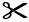 CampingSkatingSwimmingSkiingSnowshoeingCanoeing